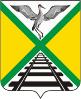  СОВЕТ МУНИЦИПАЛЬНОГО РАЙОНА                                                     «ЗАБАЙКАЛЬСКИЙ РАЙОН»               РЕШЕНИЕ проектп.г.т.Забайкальск24 апреля 2024 года                                                                                        №  О  проведении  публичных слушаний по вопросу о  проекте  решения Совета муниципального района «Забайкальский  район»                       «О  внесении изменений и дополнений в   Устав  муниципального района  «Забайкальский  район» Забайкальского края 	Руководствуясь статьей 44 Федерального закона от 06.10.2003 года                     № 131-ФЗ «Об общих принципах организации местного самоуправления в Российской Федерации, статьей 19 Устава муниципального района «Забайкальский район», Положением о порядке  организации и проведения публичных слушаний в  муниципальном районе  «Забайкальский район», утвержденным решением Совета муниципального района «Забайкальский  район» от 27.09.2013 года №76, Совет муниципального района "Забайкальский  район" решил:1. Назначить проведение публичных слушаний по вопросу о  проекте решения Совета муниципального района «Забайкальский район»                                «О  внесении изменений и дополнений в Устав муниципального района  «Забайкальский  район» Забайкальского края на  15 мая 2024 года - начало в 10 ч.00 мин.2. Местом проведения публичных слушаний определить зал заседания администрации муниципального района «Забайкальский  район» по адресу: Забайкальский край, Забайкальский район, пгт. Забайкальск ул. Красноармейская 40-а.3.Установить, что предложения и рекомендации по обсуждаемому вопросу заинтересованными лицами вносятся в рабочую группу,  состав которой утвержден решением Совета муниципального района «Забайкальский район» от 27.09.2013 года № 78,   не позднее,  чем за 5 дней до даты проведения публичных слушаний. Участие граждан в обсуждении проекта  решения  Совета муниципального района «Забайкальский  район», вынесенного на публичные слушания, осуществляется в соответствии с Положением «О порядке организации и проведения публичных слушаний в муниципальном районе  «Забайкальский  район», утвержденным решением Совета муниципального района «Забайкальский  район» № 76  от 27 сентября 2013 года. Сроки подачи предложений и рекомендаций по обсуждению проекта решения  о  внесении изменений и дополнений в  Устав муниципального района «Забайкальский район» после дня официального опубликования и по  15 мая  2024 года.4.Организационно-техническое и информационное обеспечение проведения публичных слушаний возложить на аппарат Совета муниципального района «Забайкальский район»          5.Опубликовать (обнародовать) настоящее решение  в порядке, установленном Уставом муниципального района «Забайкальский район»  и разместить   на официальном сайте муниципального района «Забайкальский район» в информационно-телекоммуникационной сети интернет»www.zabaikalskadm.ru          6. Настоящее решение вступает в силу на следующий день после официального опубликования ( обнародования).Председатель Совета муниципального района «Забайкальский район»                                                             А.М. Эпов